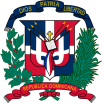 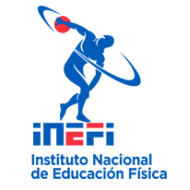 No. Solicitud:         Objeto de la compra: 	Rubro: Planificada: Detalle pedidoPlan de Entrega Estimado_________________________________________________Responsable de la Unidad Operativa de Compras y ContratacionesÍtemCódigoDescripciónUnidad de MedidaCantidad SolicitadaPrecio Unitario EstimadoMonto1Total:Observaciones: ÍtemDirección de entregaCantidad requeridaFecha necesidad1